Offene Fragen digital  Teil 2 
Die gesetzliche Rentenversicherung Teil 2
Bitte beantworten Sie die nachfolgenden Fragen mit Hilfe der Wortwolke: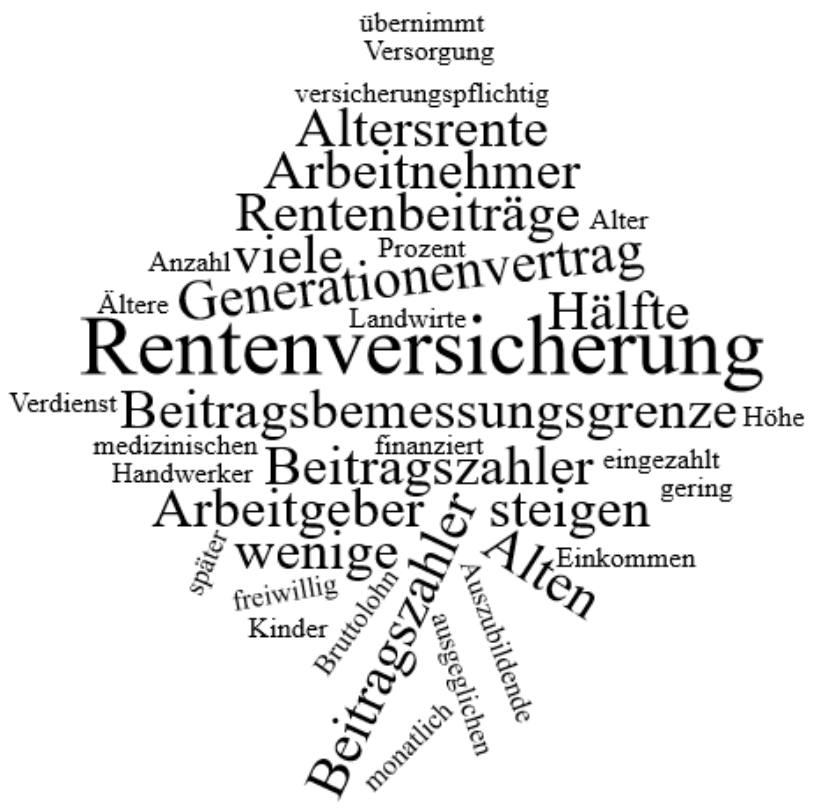 Was versteht man unter dem „Generationenvertrag“?


Die Finanzierung der Renten stellt zunehmend ein Problem dar. Schildern Sie bitte die Gründe und machen Sie Lösungsvorschläge.
Welche Regelungen gibt es für die Beitragszahlungen bei den Renten? 


Welche Personengruppen sind versicherungspflichtig und wie können sich die nicht versicherungspflichtigen Personengruppen absichern?
